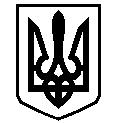 У К Р А Ї Н АВАСИЛІВСЬКА МІСЬКА РАДАЗАПОРІЗЬКОЇ ОБЛАСТІсьомого скликання  тридцять четверта  сесіяР  І  Ш  Е  Н  Н  Я 30 серпня  2018                                                                                                             № 12Про затвердження  проекту землеустрою щодо відведення та передачу у власність земельної ділянки для  будівництва індивідуального гаражу в м. Василівка, в районі райвідділу поліції,  Астаховій О.І.	Керуючись ст.26  Закону України «Про місцеве самоврядування в Україні»,  ст.ст.12,40,116,118,121 Земельного кодексу України, Законами України «Про землеустрій», «Про державний земельний кадастр»,  «Про внесення змін до деяких законодавчих актів України  щодо розмежування земель державної та комунальної власності»,  розглянувши заяву Астахової Олени Іванівни,  що мешкає в м. Василівка, вул. Весняна 38,  про затвердження  проекту землеустрою щодо відведення та передачу земельної ділянки безоплатно у власність для будівництва індивідуального гаражу  в м. Василівка, вул. Дніпровська, в районі райвідділу поліції, проект землеустрою щодо відведення земельної ділянки, розроблений приватним підприємством «Стандарт-2016»  Василівська міська радаВ И Р І Ш И Л А :	1. Затвердити Астаховій Олені Іванівні проект землеустрою щодо відведення земельної ділянки із земель житлової та громадської забудови  площею  для будівництва індивідуального гаражу в м. Василівка, вул. Дніпровська, в районі  райвідділу поліції.	2. Передати  Астаховій Олені Іванівні безоплатно у власність земельну ділянку із земель житлової та громадської забудови, кадастровий номер 2320910100:05:018:0179,  площею  для будівництва індивідуального гаражу в м. Василівка, вул. Дніпровська,  в районі райвідділу поліції. 	 3. Зобов’язати Астахову Олену Іванівну зареєструвати право власності на земельну ділянку  відповідно до вимог  Закону України «Про  державну реєстрацію прав на нерухоме майно та їх обмежень».4. Контроль за виконанням цього рішення покласти на постійну комісію міської ради з питань земельних відносин та земельного кадастру, благоустрою міста та забезпечення екологічної безпеки життєдіяльності населення.Міський голова                                                                                                     Л.М. Цибульняк